Проектная задача на тему: «Диагностика уровня воспитанности».Замысел проектной задачи:В процессе задачи в игровой форме проверяются основные знания из темы «Насколько я воспитан». Создается карточка- помощница по теме «Уровень моей воспитанности».Описание проектной задачи: Дорогие друзья! Помогите мне проверить знания о том, насколько я воспитан, заодно со мной, у вас будет прекрасная возможность провести собственную диагностику «Уровень моей воспитанности». «Мозговой штурм» - Как узнать уровень своей воспитанности? (пройти диагностику)Объединитесь в группы по 4-5 человек. Каждая группа получает маршрутный лист с заданиями. ( Маршрутный лист с заданиями в приложении 1)Приложение 1Маршрутный лист группыФ.И. ответственного                                                     № группыПроектная задача на тему: «Скажем короновирусу – нет!»Замысел проектной задачи:В процессе проектной задачи в игровой форме проверяются основные знания правила соблюдения личной гигиены, укрепления собственного здоровья, меры профилактики короновирусной инфекции.Описание проектной задачи:Дорогие друзья! Сегодня мы с вами поговорим о том, почему же люди болеют вирусной инфекцией, каковы их симптомы, какой вирус опасен для здоровья, как передается коронавирус, и как же защитить себя и своих близких от заражения короновирусной инфекции. Объединитесь в группы по 4-5 человек. Каждая группа получает маршрутный лист с заданиями.Продукт: газета ( Маршрутный лист с заданиями в приложении 2 ).Приложение 2Маршрутный лист для оценки работы группы.Ответственный:                                                № группы3.Проектная задача на тему: «Книга- наш друг!»Особенности проектной задачи:Организация выставки «Книга лучший друг», беседа с детьми о истории создания первой книги, дневные литературные чтения, презентация детей любимой книги, создание детьми своей книжки – малышки, иллюстрации для которой дети готовят сообща, в группе, выставка для родителей «Книга руками детей».Организация проектной задачи:Этапы проекта:I этап – подготовительный. постановка проблемы. Сбор информации, работа с методической литературой, составление плана работы над проектом. Постановить проблему перед детьми «Для чего нужным нам книги?».II этап – обсуждение проблемы, принятие задач. Довести до обучающихся важность данной проблемы: «Книга друг человека». Подобрать художественную литературу, подготовить наглядный иллюстрированный материал по теме проекта.III этап – основной.После всех выполненных заданий , группам дает 5-7 минут на то, чтобы они собрали весь материал и изготовили из нее книжку-малышку.IV этап – заключительный. Подведение результатов: обобщение материалов проектной задачи.Результат реализации проектной задачи:В результате проектной задачи дети познакомились с творчеством детских поэтов и писателей. Научились узнавать на репродукциях и фотографиях писателей и поэтов. Дети узнали откуда книжка к нам пришла.  Повысился познавательный уровень у школьников. Познакомились с иллюстраторами детской книги. Также были организованы тематические выставки (Книжка своими руками, Моя любимая книжка). В рамках проекта дети научились ремонтировать книги, а также бережно относиться к книгам. Помимо вышеуказанного, детьми были созданы творческие работы по прочитанным произведениям. Проектный метод вызвал познавательный интерес к различным областям знаний, сформировал навыки сотрудничества. Технология проектирования делает школьников активными участниками воспитательного процесса, ведет к саморазвитию детей. (Маршрутный лист с заданиями в приложении 3 )Приложение 3Маршрутный лист с заданиями для работы.4.Проектная задача на тему: «Мы в ответе за тех, кого приручили!»Замысел проектной задачи:Дать детям представление о домашних питомцах, как о беззащитных, зависящих от людей живых существах. Подвести к пониманию, что домашнее животное требует внимания, особой заботы.Описание проектной задачи:Добрый день, дорогие ученики! Сегодня мы свами поговорим на очень благородную тему- защита домашних животных. Начнем с видеофрагмента, от которого мы будем отталкиваться. Но это будет не простой классный час, а основан на создании проектной задачи. Вы будете выполнять задания, которые приведут Вас к общему результату ( продукту)- буклету. Объединитесь в группы по 4-5 человек. Каждая группа получает маршрутный лист с заданиями. Желаю успехов!!! (Маршрутный лист с заданиями в приложении 4)Приложение 4МАРШРУТНЫЙ ЛИСТ:№ группы:                                          Ответственный:5.Проектная задача на тему: «Дружба»Замысел проектной задачи:Данная работа позволяет в модельной ситуации проверить, насколько дети умеют ставить и удерживать авторскую задачу, анализировать и преобразовывать тексты. Кроме того, работа способствует развитию навыков кооперации.Детям предлагается принять участие в разработке странички журнала под названием «Настоящий друг». Создавая макет странички, дети самостоятельно отбирают материал в каждую из предложенных рубрик, анализируя содержание каждого текста. Детям предстоит не только отобрать материал, но и написать часть текстов самостоятельно, удерживая поставленную авторскую задачу. Все тексты имеют важное значение в воспитательном аспекте, так как посвящены дружбе, взаимопомощи и позволяют детям понять разные стороны этих понятий.У данной проектной задачи нет единственно правильного варианта решения. Каждая группа создаёт свой «продукт», и во всех группах он разный. Такой подход расширяет возможности  детей, даёт простор их для их воображения и фантазии, делает этап презентации более интересным  для учащихся, а действие оценивания не формальным.Результат, который должны получить дети:Иллюстрированную страничку из журнала, в которой с помощью текстов раскрывается тема дружбы.Описание проектной задачи:Звучит любая детская песня о дружбе. Ребята делятся на 4 командыРебята, к нам в класс пришло письмо из редакции журнала «Улыбка» читателями которого являются дети 7 – 12 лет. Дело в том, что в редакцию приходит много писем от юных читателей о том, как им не хватает в жизни настоящих верных друзей. Редакция журнала решила, что в каждом выпуске журнала, будет страничка с полезными советами «Настоящий друг», цель странички: посоветовать ребятам как вести поиск друзей, показать, как можно и нельзя себя вести со сверстниками, познакомить детей с литературными произведениями о дружбе. Редакция просит вас помочь создать макет такой странички. Для работы вам прислали материал, который вы можете использовать на своей страничке.  На страничке должны быть освящены следующие рубрики:Наши меньшие друзьяНародная мудростьЛитературный уголокСоветы Феи ДружбыМы так живёмДружелюбный словарьВ каждую рубрику вы должны выбрать 1-2 произведения, страничку можно дополнить собственными сочинениями и рисунками. Помните не весь материал подходит для данной странички, тщательно отбирайте материал. При защите каждая группу должна обосновать выбор произведения для каждой рубрики, а также будет оцениваться эстетичность, аккуратность, выдумка и фантазия, которую проявит группа во время работы. ((Маршрутный лист с заданиями в приложении 5, тексты для работы в приложении 6)Приложение 5Оценочный лист для экспертной группы : Приложение 6Тексты для работыСамое страшноеВова рос крепким и сильным мальчиком. Все боялись его. Да и как не бояться такого! Товарищей он бил. В девочек из рогатки стрелял. Взрослым рожи строил. Собаке Пушку на хвост наступал. Коту Мурзею усы выдергивал. Колючего ежика под шкаф загонял. Даже своей бабушке грубил.Никого не боялся Вова. Ничего ему страшно не было. И этим он очень гордился. Гордился, да недолго.Настал такой день, когда мальчики не захотели с ним играть. Оставили его - и все. Он к девочкам побежал. Но и девочки, даже самые добрые, тоже от него отвернулись.Кинулся тогда Вова к Пушку, а тот на улицу убежал. Хотел Вова с котом Мурзеем поиграть, а кот на шкаф забрался и недобрыми зелеными глазами на мальчика смотрит. Сердится.Решил Вова из-под шкафа ежика выманить. Куда там! Ежик давно в другой дом жить перебрался.Подошел было Вова к бабушке. Обиженная бабушка даже глаз не подняла на внука. Сидит старенькая в уголке, чулок вяжет да слезинки утирает.Наступило самое страшное из самого страшного, какое только бывает на свете: Вова остался один. Один-одинешенек!Автор: Е. ПермякБрат и младшая сестраСанька и его младшая сестричка Варя идут из лесу. Набрали земляники, несут в кузовках.Моя бабушка поглядела и посмеивается:— Что ж ты, Саня... Маленькая Варя больше тебя набрала!— Еше бы! — отвечает Санька. — Ей нагибаться не надо, вот и набрала больше.Опять идут Санька и Варя из лесу, тащат корзинки с грибами маслятами.— Что же ты, Саня... — говорит бабушка. — Маленькая-то больше набрала!— Еще бы! — отвечает Санька. — Она к земле ближе, вот и набрала.В третий раз отправляются в лес Варя и Санька. Малину собирать.И я пошел вместе с ними.И вдруг вижу, как Санька, незаметно от Вари, подсыпает ягоды ей в кузовок. Варя отвернется, а он возьмет и подсыпет...Идем обратно. У Вари ягод больше, у Саньки - меньше.Встречается бабушка.— Что ж ты, — говорит, - Саня? Малина-то высоко растет!— Высоко, - соглашается Санька.— Так тебе дотянуться легче, а Варя больше набрала!— Еще бы! - отвечает Санька. - Варя у нас молодец, Варя у нас работница. За ней не угонишься!Автор: Э. ШимКанавкаДождь перестал. Мальчики выбежали на поляну, играют в мяч. В поселке после дождя земля долго не просыхает. Трава вся в брызгах, края канавки влажные, и вода в ней блестит. Кто переходит канавку, тот непременно поскользнется, за ветки орешника схватится и канавку бранит.Витя подбрасывает мяч, но все видит. Вот пожилая женщина прошла с бидоном — чуть не упала.- А чтоб тебя! — рассердилась она на канавку. - Вот сколько молока пролила!А вот девочка не удержалась, упала в глину руками. Вытерла руки — платье запачкала.- Противная канавища! - топнула девочка ногой и убежала.Слышит Витя, как бранят его любимую канавку. «А чем она противная? — думает он. — Из нее птицы воду пьют. Возле незабудки цветут. Сколько корабликов плавало в ней!»Когда все ушли, Витя пошел в рощу, набрал сухих веток... сделал переход.Теперь можно было переходить спокойно.Люди переходили. Никто не падал. Никому не было скользко.И никто не знал, кто сделал такой удобный переход. Да это и неважно!Автор: В. ДонниковаДо первого дождяТаня и Маша были очень дружны и всегда ходили в детский сад вместе. То Маша заходила за Таней, то Таня - за Машей. Один раз, когда девочки шли по улице, начался сильный дождь. Маша была в плаше, а Таня - в одном платье. Девочки побежали.- Сними свой плащ, мы накроемся вместе! — крикнула на бегу Таня.- Я не могу, я промокну! — нагнув вниз голову с капюшоном, ответила ей Маша.В детском саду воспитательница сказала:- Как странно, у Маши платье сухое, а у тебя, Таня, совершенно мокрое. Как же это случилось? Ведь вы же шли вместе?- У Маши был плащ, а я шла в одном платье, — сказала Таня.— Так вы могли бы укрыться одним плащом, — сказала воспитательница и, взглянув на Машу, покачала головой. — Видно, ваша дружба до первого дождя!Обе девочки густо покраснели: Маша за себя, а Таня за Машу.Автор: В. ОсееваДружбаОднажды Вася вынес во двор пожарную машину. Подбежал к Васе Сережа.— Мы - друзья! Поиграем вместе в пожарных.— Давай,—согласился Вася.Сережа вытянул губы, прогудел и помчался по двору, таща за собой на веревочке машину.— Пожар! Пожар! — кричит.Подбежали другие ребята.— Мы тоже пожарные!Сережа заслонил машину от ребят.— Я - Васин друг! И я один буду в его машину играть!Обиделись ребята и ушли.Надругое утро Боря принес во двор паровозе вагончиком. Подбежал к нему Сережа.— Я - твой друг! Мы — друзья! Поиграем вместе в машинистов.— Давай, — согласился Боря.Стали они в машинистов играть. Пришел Вася.— И меня примите.— Не примем, — сказал Сережа.— Почему? - удивился Вася. — Ты же мой друг. Ты вчера говорил!— То вчера, — сказал Сережа. — Вчера у тебя пожарная машина была. А сегодня у Бори паровоз с вагонами. Сегодня я с ним дружу!Автор: И. ТуричинВырванный листУ Димы кто-то вырвал из тетрадки чистый лист. — Кто бы это мог сделать? — спросил Дима. Все ребята молчали. — Я думаю, что он сам выпал, — сказал Костя. — А может быть, тебе в магазине такую тетрадку дали... Или дома твоя сестренка вырвала этот лист. Мало ли что бывает... Правда, ребята? Ребята, молча, пожимали плечами. — А еще, может, ты сам где-нибудь зацепился... Раз! — и готово!.. Правда, ребята? Костя обращался то к одному, то к другому, торопливо объясняя. — Кошка тоже могла вырвать этот лист... Еще как! Особенно котеночек какой-нибудь... Уши у Кости покраснели, он все говорил, говорил что-то и никак не мог остановиться. Ребята молчали, а Дима хмурился.Потом он хлопнул Костю по плечу и сказал: — Хватит тебе! Костя сразу обмяк, потупился и тихо сказал: — Я отдам тебе тетрадь... У меня есть целая!..В. ОсееваПодружка МашаВ нашей группе появились
Трое новеньких ребят.

Среди них мальчишка Вовка,
Очень вредный и плохой.
Он вчера кричал на Машу,
А потом толкнул рукой!

Я хотела заступиться
За подругу – сдачи дать,
Только Маша почему-то
Позвала его гулять!

Мы лепили вместе бабу,
Он катал нам снежный ком.
Поиграли в астронавтов
И домой пошли потом.

Утром Вовка прямо в группе
Снять ботинки нам помог,
Не кривлялся и не дрался,
Помогал нам всем чем мог!

И с тех пор всегда мы вместе,
Вовка наш хороший друг.
Отчего ж он изменился
Как-то быстро, как-то вдруг?Я подумала немного
(Ну, полчасика всего),
И решила – просто Маша
Применила волшебство!
Бывают же счастливчики на свете!
И мне, поверьте, очень повезло:
Однажды на пути я друга встретил,
И нас по жизни вместе понесло.
Встречались и ухабы, и преграды,
Работаем мы в разных городах...
Но видеться друг с другом очень рады,
На время забывая о делах.
Чей гриб?На лесной опушке
Ссорились подружки.
За грибами пошли,
Лишь один гриб нашли.

Чей же гриб? Как им быть?
Как грибочек поделить?
Говорит одна: «Он мой,
Я возьму его домой».

Отвечает ей другая:
«Ой, ты хитрая какая!
Лучше я его возьму,
Своей маме отнесу».

Долго спорили они,
Поделить гриб не могли.
Смотрят – а на веточке
Сидит мама-белочка,

Рядышком бельчата –
Весёлые ребята.
Удивились девочки,
Улыбнулись белочке.

Сразу спор они решили –
Грибок белке подарили.
Помахали ей рукой 
И отправились домой.

Очень рада белочка:
«Ах, какие девочки!
Свою дружбу сохранили,
И бельчат накормили».СОЛНЦЕ И МАМА
- Мама, что такое солнце?
- То, что ярко так блестит
И теперь к тебе в окошко 
Улыбается-глядит!
- А зачем оно так редко 
Ходит к нам в окно смотреть?
- Потому что солнцу надо
В день-деньской весь мир согреть!
- Мама, есть у солнца мама?
- Нет, родная!
- Кто ж его
Приголубит и пригреет
В Божьем мире самого?
(Из "Азбуки" П. Тихомирова)БУРУНДУКБурундук – смешные щёчки,
На спине – полосок пять.
А за щёчками – мешочки,
Чтобы семечки таскать.ЩенокС маленькой хозяйкой 
Я навеки дpyжен. 
Завтpак обожаю! 
И обед!! И yжин!!! 
И клянyсь сосискою 
И мясным бyльоном 
Hа собачьей выставке 
Станy чемпионом!Послушному сыну родительский наказ не тягостен.Без беды друга не узнаешь.Врагу не кланяйся, для друга жизни не жалей. Лад и согласие - первой счастье.Семья опора счастья.Вода у друга лучше, чем у врага мёд.За дружбу дружбой платят.Две кошки в мешке дружбы не заведут.После драки кулаками не машут.Всё приходит вовремя для того, кто умеет ждать.Наименее шумливая дружба часто наиболее полезная. Джозеф Аддисон.Настоящая дружба не бывает безоблачной. Мари де Севинье.Истинной дружбой могут быть связаны только те люди, которые умеют прощать друг другу мелкие недостатки. Жан де Лабрюйер.Лучше отказаться от острого словца, чем от друга. Квинтилиан.Доверие - первое условие дружбы. Жан де Лабрюйер.Друг - это прежде всего тот, кто не берется судить. Антуан де Сент-Экзюпери.Тот, кто хвастается, что приобрел множество друзей, никогда не имел ни одного друга. Сэмюэл Кольридж.Дружба, отношения между людьми, основанные на взаимной привязанности, духовной близости, общности интересовТОЛЕРА́НТНОСТЬ (от лат. tolerantia — "терпение, выносливость") — качество терпимости, снисходительного уважения к иным идеям, чуждым взглядам, концепциям, вкусамХара́ктер (греч. χαρακτηρ — примета, отличительная черта, знак) — структура стойких, сравнительно постоянных психических свойств, определяющих особенности отношений и поведения личности.6.Проектная задача на тему: «Экологическая безопасность»Замысел проектной задачи:В результате реализации проектной задачи ученики получат возможность совершенствовать и расширять круг умений, навыков, способ деятельности, необходимые человеку в 21 веке, что является условием развития и социализации школьников.Данная проектная задача помогает решать важнейшую проблему обеспечить просвещение по вопросам развития и сохранения окружающей среды для людей всех возрастов в рамках современного экономического образования. Выполняя исследование по одной из тем: «Должен ли человек быть ответственным за окружающую среду», личность учащихся обогащается целым рядом нравственно-гуманистических установок:-ответственность за все живое;-построение новой картины мира, ориентированной на значимость всего живого;-понимание ценности биологического разнообразия;-осознания ценности жизни, добра и красоты.Реализация проектной задачи:Перед запуском проектной задачи учитель проводит предварительную оценку знаний учащихся, с целью выявления уже имеющихся знаний по теме. Дети должны уметь ставить простейшие опыты с объектами неживой и живой природы.Знать:- правила здорового образа жизни;- элементарные знания об окружающем мире, о человеке и его месте в природе;- правила поведения в природе;- уметь владеть навыком поиска информации;- уметь работать со справочной литературой;Так же учитель проводит мозговой штурм на определение опорных вопросов проектной задачи. Учитель разрабатывает с учащимися план работы над проектом, а так же знакомит их с критериями оценивания разных видов деятельности в ходе работы над проектной задачей:- работы в группах;- создание буклета;- самооценка деятельности учащихся в ходе работы над проектной задачей;Критерии имеют направляющий характер, позволяют на любом этапе провести самооценку и увидеть продвижение к цели. Использование самооценки позволяет помочь в развитии самостоятельности и самоуправления.Коллективное обсуждение результатов, изучение теоретических вопросов и индивидуальное исследование позволит формировать целостное восприятие и усвоение программного материала, получить обратную связь от сверстников, учителя, скорректировать материалы к защите.В ходе работы под проектной задачей, учащиеся работают с источниками, отбирая необходимый теоретический материал, оформляют работу в соответствиями с критериями. Так же проводится текущий контроль результатов деятельности каждой группы учащихся в виде:- самостоятельных работ;- составление памятки « Правила экологической безопасности»;- текста;После завершения работы над проектной задачей учащиеся представляют результаты исследовательской работы на итоговом уроке «Природа - наш общий дом» в классе. Проводится оценивание результатов работы каждой группы. Завершается работа над проектной задачей экологическим праздником: «Путешествие в храм природы», на котором результаты работы демонстрируются не только родителям, но и учащихся других классов. ( Маршрутный лист с заданиями в приложении 7, задания для каждой группы в приложении 8)Приложение 7Экспертный оценочный лист:Ф.И.эксперта                                                      № группыПриложение 81 группа - «Корреспонденты».Они проводят опрос среди учащихся, родителей, педагогов по проблемному вопросу: «О чем думает человек, загрязняя окружающую среду?» Конечным продуктом деятельности станет отчет опроса: «О чем думает человек, загрязняя окружающую среду?», реферат на тему «Воздух которым мы дышим». А так же будет создана презентация: «Человек – друг или защитник природы» Этот электронный продукт объединит отчет по исследовательской работе двух групп – «Корреспонденты» и «Лаборанты».2 группа – «Лаборанты».Ребята этой группы проводят опыты по вопросу исследования «Как загрязняющие вещества движутся по кругу»- опыт № 1 « Что прячется в белых снежках?»- опыт № 2 «Как загрязняющие вещества движутся по кругу».Свое исследование ребята проведут по следующему плану:Проведут фотосессию по поселку: «Какого цвета снег?»Проведут опыт № 1 , показывающий, что прячется в белых снежках.Проведут опыт №2, показывающий, как в природе загрязняющие вещества движутся по кругу.Конечным продуктом деятельности станут:- реферат по вопросу «Откуда в снежках берется грязь?»;- реферат на тему «Голубой цвет планеты»;3 группа – « Экологи».Ученики этой группы напишут статьи по вопросу: «Как растения лечат человека, и с какой просьбой они к нам обращаются?» Конечным продуктом деятельности станут:- плакат « Жалобная книга растений»;- реферат на тему «Ландыш», «Это интересно»;4 группа – «Издатели».Ребята этой группы составляют памятку по вопросу исследования « Есть ли специальные знаки показывающие, как вести себя в природе». Конечным продуктом деятельности станут:- буклет «Есть ли специальные знаки показывающие, как вести себя в природе»;- реферат « Красная книга России»;- рисунки;- книжка стихов и загадок о природе;На протяжении все исследовательской работы ведется фотосъемка.7.Проектная задача на тему: «Моя семья»Замысел проектной задачи:Данная проектная задача предполагает создание продукта - стенд «Семья» аппликационным способом. Четвероклассники применяют соответствующие технологические умения. В ходе выполнения проектной задачи дети получают знания об истории празднования «Дня семьи» в России. Реализация проектной задачи:Проектная задача состоит из одного задания. Обучающиеся и взрослые работают в 5-и группах по 4 человека. Каждая группа получает три конверта и выполняет свою часть стенда (кирпичик) дома в соответствии с инструкцией.Распределение объектов:1 группа – Любовь (1 кирпичик)2 группа – Уважение (2 кирпичик)3 группа – Совместный труд и отдых (3 кирпичик)4 группа – Понимание и терпение (4 кирпичик)5 группа – Защита (5 кирпичик)В этом задании ученики должны будут продемонстрировать умения соотносить предложенный учителем текст с выбором главного понятия – слова (названия кирпичика дома), подобрать нужные картинки и составить пословицу из слов для своего кирпичика. Аппликационным способом оформить кирпичик в своей группе. Результат выполнения этого задания – стенд – дом «Семья». Для выполнения данной проектной задачи требуется 2 урока (окружающий мир и технология). Итогом проектной задачи является презентация стенда и оценивание своей деятельности и конечного продукта по критериям.Реализация проектной задачи:Сегодня я предлагаю нам, всем вместе, и детям и взрослым, создать такой дом, под названием «Семья». Кирпичики будете создавать вы, работая в группах. Представьте, что вы маленькая школьная семья. Постарайтесь распределить обязанности в своих группах (семьях) так, чтобы к концу занятия успеть выполнить все задания по инструкции, соблюдая нормы поведения, помогая друг другу. Затем вы совместно определите одного участника, который представит результат вашей совместной работы.Результатом совместной деятельности должен быть стенд – уголок краткой информации для детей и родителей нашей школы. Каким должен быть стенд? Стенды размещаются в коридоре, чтобы все смогли ознакомиться с информацией. Он должен быть красочно оформлен, картинки должны привлекать внимание и доносить информацию до адресата. На стенде могут быть использованы короткие высказывания великих людей, яркие строки стихов, меткие народные пословицы и поговорки, картинки по теме. (Рефлексивная таблица  в приложении 9, задания для каждой группы в приложении 10)Приложение 9Рефлексивная таблица (заполняется каждым участником по окончании работы в микрогруппе).
Каждый участник группы записывает свои баллы на доску. У чьей группы больше всех баллов, та поработала более продуктивно.Далее обучающиеся оценивают представленные кирпичики с помощью символов по критериям:«Солнышко» - нам всё удалось«Солнышко» и «Тучка» - нам не всё удалось«Тучка» - у нас ничего не получилосьВыбирают нужный знак и приклеивают на свой лист (кирпичик).Приложение 10группа – Любовь (1 кирпичик)Следуя инструкции создайте свой кирпичик для дома «Семья».Прочитайте текст вместе и определите главное слово, которое будет являться семейной ценностью (заголовком вашего листа).Текст.Однажды в дом, где жили бедные муж и жена, постучали. Это было три старца, их звали Богатство, Удача и Любовь. Хозяева их гостеприимно пригласили войти. Они ответили, что они могут впустить одного из них, что они никогда об этом не пожалеют.Муж и жена заспорили: « Давай богатство, мы так бедны!» - сказал муж.«Нет, давай Удачу» - настаивала жена - «И будем жить счастливо».И тут супруги посмотрели друг другу в глаза и разом воскликнули – «Надо позвать любовь!»Порог переступили три старца, супруги очень удивились. Потому что там, где есть Любовь, всегда будут Богатство и Удача – ответили старцы.Возьмите конверт №1.Найдите, выбранное вами слово, и приклейте на розовое поле листа посередине.Слова – любовь, защита.Возьмите конверт №2.Составьте из данных слов пословицу, объясните её смысл и приклейте на голубое поле вашего листа.любовью Мир держится в семье (Мир в семье любовью держится).Возьмите конверт №3.Выберите картинки, подходящие к главному слову вашего текста. Приклейте их в свободном порядке на ваш лист.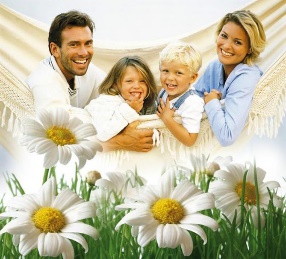 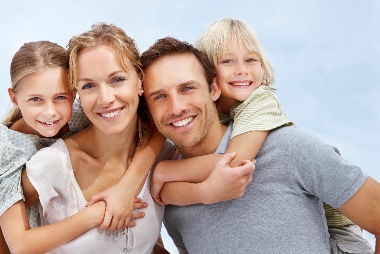 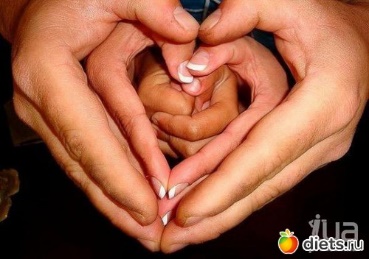 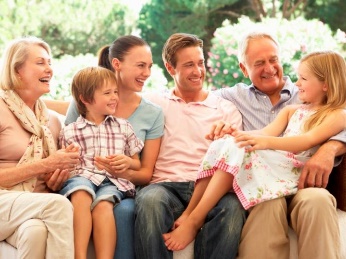 Ответьте на вопрос: Семья – это…………. .Ответ запишите на лепестке одним словом.Оцените работу в группе. Выберите нужный знак и приклейте на свой лист (кирпичик).«Солнышко» - нам всё удалось«Солнышко» и «Тучка» - нам не всё удалось«Тучка» - у нас ничего не получилосьВыберите участника группы для защиты вашего кирпичика дома «Семья»группа – Уважение (2 кирпичик)Следуя инструкции создайте свой кирпичик для дома «Семья».Прочитайте текст вместе и определите главное слово, которое будет являться семейной ценностью (заголовком вашего листа).Текст.Почитай отца своего и мать и будет тебе хорошо. Почитать, значит, в детстве их слушаться, в молодости с ними советоваться, а в зрелом возрасте о них заботиться. Если заповедь исполняется, то значит, что семья было посеяно не напрасно. Бывает, что по одному человеку обо всей семье судят.Возьмите конверт №1.Найдите, выбранное вами слово, и приклейте на розовое поле листа посередине.Слова – уважение, совместный труд и отдых.Возьмите конверт №2.Составьте из данных слов пословицу, объясните её смысл и приклейте на голубое поле вашего листа.крепка ладом Семья (Семья крепка ладом).Возьмите конверт №3.Выберите картинки, подходящие к главному слову вашего текста. Приклейте их в свободном порядке на ваш лист.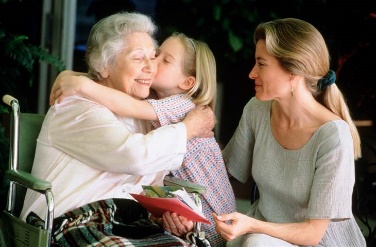 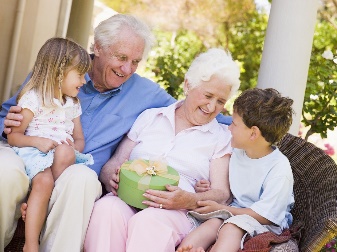 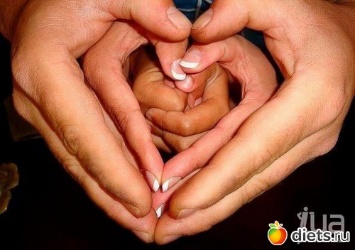 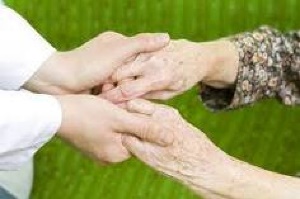 Ответьте на вопрос: Семья – это…………. .Ответ запишите на лепестке одним словом.Оцените работу в группе. Выберите нужный знак и приклейте на свой лист (кирпичик).«Солнышко» - нам всё удалось«Солнышко» и «Тучка» - нам не всё удалось«Тучка» - у нас ничего не получилосьВыберите участника группы для защиты вашего кирпичика дома «Семья»группа – Совместный труд и отдых (3 кирпичик)Следуя инструкции создайте свой кирпичик для дома «Семья».Прочитайте текст вместе и определите главное слово, которое будет являться семейной ценностью (заголовком вашего листа).Текст.Кому-то может показаться смешным, но проводить уборку в квартире по субботам – тоже наша традиция! У каждого из нас свои обязанности, которые нам по возрасту. Каждый занят работой - мама моет пол, брат вытирает пыль, а я мою посуду и выношу мусор. Мы всегда делаем работу дружно, с заботой и поддержкой.Возьмите конверт №1.Найдите, выбранное вами слово, и приклейте на розовое поле листа посередине.Слова – совместный труд и отдых, уважение.Возьмите конверт №2.Составьте из данных слов пословицу, объясните её смысл и приклейте на голубое поле вашего листа.так и душа вместе, Вся семья на месте (Вся семья вместе, так и душа на месте).Возьмите конверт №3.Выберите картинки, подходящие к главному слову вашего текста. Приклейте их в свободном порядке на ваш лист.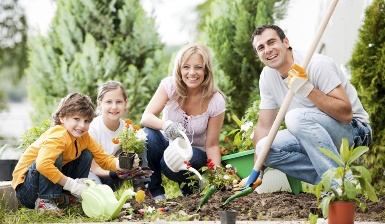 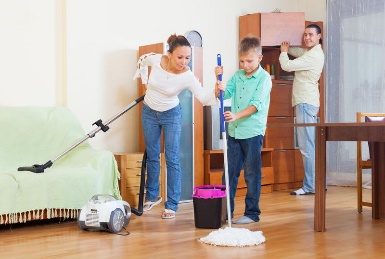 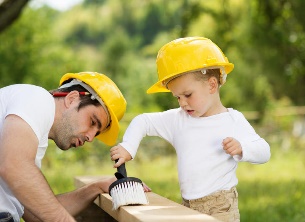 Ответьте на вопрос: Семья – это…………. .Ответ запишите на лепестке одним словом.Оцените работу в группе. Выберите нужный знак и приклейте на свой лист (кирпичик).«Солнышко» - нам всё удалось«Солнышко» и «Тучка» - нам не всё удалось«Тучка» - у нас ничего не получилосьВыберите участника группы для защиты вашего кирпичика дома «Семья»группа – Понимание и терпение (4 кирпичик)Следуя инструкции создайте свой кирпичик для дома «Семья».Прочитайте текст вместе и определите главное слово, которое будет являться семейной ценностью (заголовком вашего листа).Текст.В давние времена жила большая, дружная семья из 100 человек. В ней всегда царили, мир, любовь и согласие. Молва об этой семье дошла до правителя, вызвал главу семьи, чтобы узнать, как им удается так дружно жить. Ответ удивил правителя, на листе было написано 100 раз слова: понимание и терпение.Возьмите конверт №1.Найдите, выбранное вами слово, и приклейте на розовое поле листа посередине.Слова – понимание и терпение, совместный труд и отдых.Возьмите конверт №2.Составьте из данных слов пословицу, объясните её смысл и приклейте на голубое поле вашего листа.в холод тепло семье и В дружной (В дружной семье и в холод тепло).Возьмите конверт №3.Выберите картинки, подходящие к главному слову вашего текста. Приклейте их в свободном порядке на ваш лист.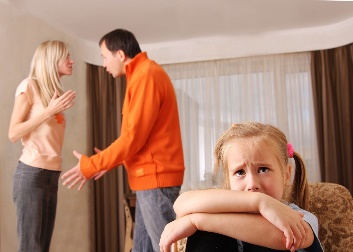 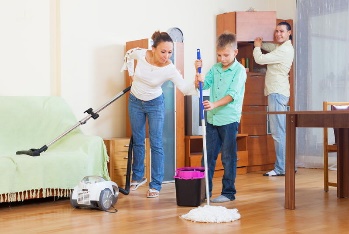 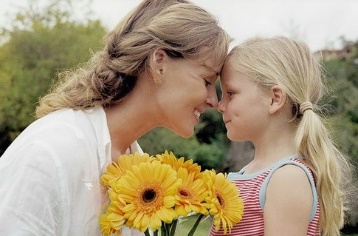 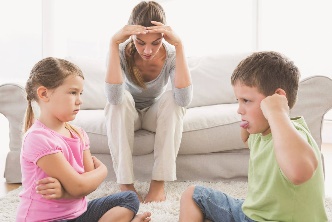 Ответьте на вопрос: Семья – это…………. .Ответ запишите на лепестке одним словом.Оцените работу в группе. Выберите нужный знак и приклейте на свой лист (кирпичик).«Солнышко» - нам всё удалось«Солнышко» и «Тучка» - нам не всё удалось«Тучка» - у нас ничего не получилосьВыберите участника группы для защиты вашего кирпичика дома «Семья»группа – Защита (5 кирпичик)Следуя инструкции создайте свой кирпичик для дома «Семья».Прочитайте текст вместе и определите главное слово, которое будет являться семейной ценностью (заголовком вашего листа).Текст.Родина берет начало с отчего дома. Отчий, значит отцовский, это слово того же корня, что и Отчество – земля наших отцов. Отцовское слово крепкое, нерушимое. Наши мужчины могут все: дом построить, и в трудную минуту встать на защиту Родины.Возьмите конверт №1.Найдите, выбранное вами слово, и приклейте на розовое поле листа посередине.Слова – понимание и терпение, защита.Возьмите конверт №2.Составьте из данных слов пословицу, объясните её смысл и приклейте на голубое поле вашего листа.и стены Дома и помогают (Дома и стены помогают).Возьмите конверт №3.Выберите картинки, подходящие к главному слову вашего текста. Приклейте их в свободном порядке на ваш лист.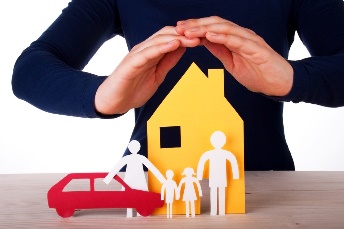 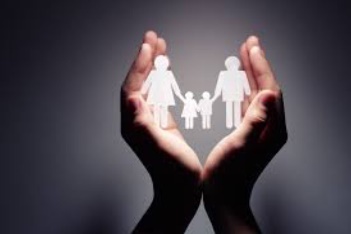 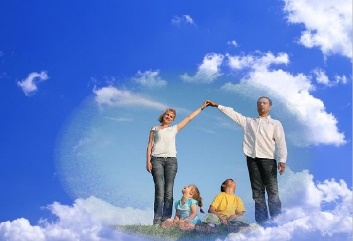 Ответьте на вопрос: Семья – это…………. .Ответ запишите на лепестке одним словом.Приложение 11Критерии оценивания проектной задачиНазвание проектной задачи Диагностика уровня воспитанностиПредметКлассный часКласс4Вид задачиПроектнаяЦели и педагогические задачи (педагогический замысел)1.Выявление уровня социальной адаптированности, активности и автономности.2.Постепенное формирование коммуникативных компетентностей, межличностных отношений.3.Повышение уровня воспитанности обучающихся.4.Изучение методов, форм и приемов нравственного воспитания младших школьников в внеурочной деятельности.Знания, умения и способы действий, на которые опирается задачаКлассный часУчащиеся на данном этапе закрепляют полученные знания.Общеучебные  умения-работа в малой группе (коммуникативная компетентность): организация работы, распределение заданий между участниками группы в соответствии с общей структурой задачи и возможностями участников, взаимодействие и взаимопомощь в ходе решения  задачи, взаимоконтроль;-работа согласно инструкции (умение действовать по плану, по образцу)Планируемый педагогический результат1.Каждый ученик сможет оценить свои знания и умения в рамках данного материала.2.Учащиеся апробируют один из способов диагностики уровня воспитанности.3.Повышение уровня межличностного взаимодействия.Способ и формат оценивания результатов работыПри подведении итогов работы оценивается:-владение необходимым материалом по данной теме, правильность выполнения отдельных заданий и умение выстроить с их помощью решение задачи в целом;-умение действовать согласно инструкции.Оценивание взаимодействия учащихся при работе в малой группе проводится путём экспертного наблюдения и оформляется в виде экспертного листа, в котором фиксируются действия учащихся в процессе решения задачи  и делается общий вывод об уровне работы в малой группе.№ЗаданиеФИОтметка1Закончить пословицы и доказать, что они несут воспитательный характер, на отдельном листе А4.2Разгадай кроссворд и выдели главное слово, другим цветом. Выпишите его отдельно на листе А4.3«Должен ли воспитанный человек быть добрым?» Аргументируйте свою точку зрения письменно, на отдельном листе А4.4Придумайте эмблему к слову «Воспитание», изобразив ее на отдельном листе А 4.5Подберите 5 пословиц, которые будут относится к данной тематике, записав их на отдельном листе А4.Название проектной задачиСкажем короновирусу – нет!ПредметКлассный часКласс4Вид задачиПроектнаяЦели и педагогические задачи (педагогический замысел)1.Формирование у обучающихся сознательной потребности в здоровом и безопасном образе жизни, понимания и ценности собственного здоровья.2.Сотрудничество в малых группах.3.Формирование коммуникативных компетентностей, межличностных отношений.Знания, умения и способы действий, на которые опирается задачаКлассный час-развивать навыки и приемы сохранения и укрепления здоровья, навыки выполнения личной гигиены;-воспитывать осмысленное понимание необходимости личного участия в сохранении собственного здоровья.Общеучебные  умения-работа в малой группе (коммуникативная компетентность): организация работы, распределение заданий между участниками группы в соответствии с общей структурой задачи и возможностями участников, взаимодействие и взаимопомощь в ходе решения  задачи, взаимоконтроль;-работа согласно инструкции (умение действовать по плану, по образцу)Планируемый педагогический результатДемонстрация учащимися:-усвоения предметного материала и возможностей применять его в нестандартных условиях;-умение, работая в малой группе, создать конечный «продукт»;-Повышение уровня межличностного взаимодействия.Способ и формат оценивания результатов работыПри подведении итогов работы оценивается:-владение необходимым предметным материалом, правильность выполнения отдельных заданий и умение выстроить с их помощью решение задачи в целом;-умение действовать согласно инструкции.Оценивание взаимодействия учащихся при работе в малой группе проводится путём экспертного наблюдения и оформляется в виде экспертного листа, в котором фиксируются действия учащихся в процессе решения задачи  и делается общий вывод об уровне работы в малой группе.№ЗаданиеФИОтметка1Проанализируйте полученные правила здорового образа жизни, объясните понимание данных правил. На отдельном листе А 4- составьте ТОП-5.2Проанализируйте изображение « Как правильно носить маску». Исправьте их, нарисовав на отдельном листе А4- правильный вариант ношения маски.3На отдельном листе А 4, опишите типичные ошибки при ношении маски.4На отдельном листе А 4, запишите 5 способов мер предосторожности и защиты от короновирусной инфекции.5На отдельном листе А4, используя различные источники информации, напишите, что такое COVID-19 и кратко его историю возникновения.Название проектной задачиКнига- наш друг!ПредметКлассный часКласс4Вид задачиПроектнаяЦели и педагогические задачи (педагогический замысел)1.Создание условий для выявления степени межличностных отношений детского коллектива – школьного класса.2.Развитие  у детей школьного возраста интерес к художественной литературе,  повышение  интереса  к стремлению получать знания через книгу.3.Постепенное формирование коммуникативных компетенций, межличностных отношений.Знания, умения и способы действий, на которые опирается задачаКлассный час-развивать коммуникативные навыки;- воспитание позитивного эмоционально-ценностного отношения к окружающему миру, экологической и духовно-нравственной культуры, потребности участвовать в творческой деятельности в природе и обществе, сохранять и укреплять здоровье.Общеучебные  умения-работа в малой группе (коммуникативная компетентность): организация работы, распределение заданий между участниками группы в соответствии с общей структурой задачи и возможностями участников, взаимодействие и взаимопомощь в ходе решения  задачи, взаимоконтроль;-работа согласно инструкции (умение действовать по плану, по образцу);-оценка своей деятельности.Планируемый педагогический результатОценка взаимодействия учащихся при работе в малой группе проводится путём экспертного наблюдения и оформляется в виде экспертного листа.Получившийся в ходе работы «продукт» предлагается для оценивания другой группе через оценочный лист с заданными критериями.Демонстрация учащимися:После завершения проекта учащиеся смогут:-быть компетентны в сфере самостоятельной познавательной деятельности;-приобрести навыки самостоятельной работы;-развить умения видеть проблему и наметить пути ее решения;-формировать навыки публичного выступления;-повысится уровень межличностного взаимодействия;- смогут работать в команде;- оценивать свою работу и работу своих товарищей;- искать информацию;-создавать конечный продукт.Способ и формат оценивания результатов работыПри подведении итогов работы оценивается:-владение необходимым предметным материалом, правильность выполнения отдельных заданий и умение выстроить с их помощью решение задачи в целом;-умение действовать согласно инструкции.Оценивание взаимодействия учащихся при работе в малой группе проводится путём экспертного наблюдения и оформляется в виде экспертного листа, в котором фиксируются действия учащихся в процессе решения задачи  и делается общий вывод об уровне работы в малой группе.№ЗаданиеФИ1Знакомство с биографией и  портретом детских писателей . Оформление на отдельном листе портрета, автора и названия произведения, который относится к данной группе.2Чтение произведения, рассматривание иллюстраций к ним: А. Барто, С. Михалков, В. Сутеев, К. Чуковский, С. Маршак.Записать краткое содержание/распечатать на отдельный лист А4.3Создание аппликации или иллюстрации ( на выбор) по теме произведения, на отдельном листе А4.4Составить список из 10 произведений данного автора , на отдельном листе А 4.5Подобрать 5 пословиц, которые будут выражать мысли и содержания произведения, на отдельном листе А4.Название проектной задачиМы в ответе за тех, кого приручили.ПредметКлассный часКласс4Вид задачиПроектнаяЦели и педагогические задачи (педагогический замысел)1.Формировать нравственное (психологическое) здоровье: стремление оберегать животных, проявлять заботу.2.Сотрудничество в малых группах.3.Постепенное формирование коммуникативных компетентностей, межличностных отношений.Знания, умения и способы действий, на которые опирается задачаКлассный час-Воспитывать любовь, доброе отношение к животным, чувство ответственности за их жизнь и безопасность.Общеучебные  умения-работа в малой группе (коммуникативная компетентность): организация работы, распределение заданий между участниками группы в соответствии с общей структурой задачи и возможностями участников, взаимодействие и взаимопомощь в ходе решения  задачи, взаимоконтроль;-работа согласно инструкции (умение действовать по плану, по образцу)Планируемый педагогический результатДемонстрация учащимися:-усвоения предметного материала и возможностей применять его в нестандартных условиях;-умение, работая в малой группе, создать конечный «продукт»;-повышение уровня межличностного взаимодействия.Способ и формат оценивания результатов работыПри подведении итогов работы оценивается:-владение необходимым предметным материалом, правильность выполнения отдельных заданий и умение выстроить с их помощью решение задачи в целом;-умение действовать согласно инструкции.Оценивание взаимодействия учащихся при работе в малой группе проводится путём экспертного наблюдения и оформляется в виде экспертного листа, в котором фиксируются действия учащихся в процессе решения задачи  и делается общий вывод об уровне работы в малой группе.№ЗаданиеФИОтметка1На отдельном листе А4 напишите 10 причин, что служит причинами появления бездомных животных на улицах города.2Подумайте сами, воспользуйтесь интернет-ресурсами, словарем Ожёгова и составьте определение «бездомные животные» - запишите его на отдельном листе А4.3Порассуждайте и запишите свои мысли на отдельный лист А4.«Собака бывает кусачей, только от жизни собачей…»? Как вы понимаете смысл этих строк4Собрать пословицы из частей и объяснить значение этих пословиц. 
1. Слово не воробей, вылетит - не поймаешь. 2.Не всякая собака кусает, которая лает. 3.Медведь на ухо наступил.Приклеить в правильном порядке пословицы на отдельный лист А4. Объяснить значение- устно.5 «Всё в твоих руках». Положите ладошку на лист белой бумаги, обведите её. Напишите внутри (на ней): «Я никогда…»Название проектной задачиДружба.ПредметКлассный часКласс4Вид задачиПроектнаяЦели и педагогические задачи (педагогический замысел)1.Формирование у обучающихся нравственно-этическую ориентацию.2.Развивать умение с достаточной полнотой и точностью выражать свои мысли, а так же работать в парах, группах.3.Формирование межличностных отношений.Знания, умения и способы действий, на которые опирается задачаКлассный час-развивать коммуникативные навыки;-воспитывать уважительное отношение друг к другу.Общеучебные  умения-работа в малой группе (коммуникативная компетентность): организация работы, распределение заданий между участниками группы в соответствии с общей структурой задачи и возможностями участников, взаимодействие и взаимопомощь в ходе решения  задачи, взаимоконтроль;-работа согласно инструкции (умение действовать по плану, по образцу);-оценка своей деятельности.Планируемый педагогический результатОценка взаимодействия учащихся при работе в малой группе проводится путём экспертного наблюдения и оформляется в виде экспертного листа.Получившийся в ходе работы «продукт» предлагается для оценивания другой группе через оценочный лист с заданными критериями.Демонстрация учащимися:-Усвоение предметного материала и возможностей применять его в нестандартных условиях;-Умения, работая в малой одновозрастной группе, создавать конечный «продукт» набор иллюстрированных текстов, объединённых общей темой и позиционностью изложения.-Повышение уровня межличностного взаимодействия.Способ и формат оценивания результатов работыПри подведении итогов работы оценивается:-владение необходимым предметным материалом, правильность выполнения отдельных заданий и умение выстроить с их помощью решение задачи в целом;-умение действовать согласно инструкции.Оценивание взаимодействия учащихся при работе в малой группе проводится путём экспертного наблюдения и оформляется в виде экспертного листа, в котором фиксируются действия учащихся в процессе решения задачи  и делается общий вывод об уровне работы в малой группе.КритерийОценка группыОценка учителяИспользованы все предложенные рубрикиВыбор текстов (текста) соответствует теме рубрикиВыбор текстов (текста) соответствует теме рубрикиВыбор текстов (текста) соответствует теме рубрикиВыбор текстов (текста) соответствует теме рубрикиВыбор текстов (текста) соответствует теме рубрикиВыбор текстов (текста) соответствует теме рубрикиВыбор текстов(а) соответствует возрасту читателейРазнообразие в подборке материалов (наполнение разных рубрик)Наличие собственных текстовИллюстрации соответствуют тематике, наличие собственных иллюстрацийДругоеНазвание проектной задачиЭкологическая безопасность.ПредметКлассный часКласс4Вид задачиПроектнаяЦели и педагогические задачи(педагогический замысел)1. Развитие умений наблюдать, характеризовать, анализировать, обобщать объекты окружающего мира, рассуждать, решать творческие задачи;2.Освоение знаний об окружающем мире, о человеке и его месте в природе и обществе.3.Постепенное формирование коммуникативных компетентностей, межличностных отношений.Знания, умения и способы действий, на которые опирается задачаКлассный час-развивать коммуникативные навыки;- воспитание позитивного эмоционально-ценностного отношения к окружающему миру, экологической и духовно-нравственной культуры, потребности участвовать в творческой деятельности в природе и обществе, сохранять и укреплять здоровье.Общеучебные  умения-работа в малой группе (коммуникативная компетентность): организация работы, распределение заданий между участниками группы в соответствии с общей структурой задачи и возможностями участников, взаимодействие и взаимопомощь в ходе решения  задачи, взаимоконтроль;-работа согласно инструкции (умение действовать по плану, по образцу);-оценка своей деятельности.Планируемый педагогический результатОценка взаимодействия учащихся при работе в малой группе проводится путём экспертного наблюдения и оформляется в виде экспертного листа.Получившийся в ходе работы «продукт» предлагается для оценивания другой группе через оценочный лист с заданными критериями.Демонстрация учащимися:После завершения проекта учащиеся смогут:-быть компетентны в сфере самостоятельной познавательной деятельности;-приобрести навыки самостоятельной работы;-развить умения видеть проблему и наметить пути ее решения;-формировать навыки публичного выступления;-развить понимание экологической безопасности в природе;- смогут работать в команде;- оценивать свою работу и работу своих товарищей;- искать информацию;-создавать конечный продукт;-повысится уровень межличностного взаимодействия.Способ и формат оценивания результатов работыПри подведении итогов работы оценивается:-владение необходимым предметным материалом, правильность выполнения отдельных заданий и умение выстроить с их помощью решение задачи в целом;-умение действовать согласно инструкции.Оценивание взаимодействия учащихся при работе в малой группе проводится путём экспертного наблюдения и оформляется в виде экспертного листа, в котором фиксируются действия учащихся в процессе решения задачи  и делается общий вывод об уровне работы в малой группе.ВопросыОтветыФормулировка задачи в группеПланирование работы в группе (приступили к решению все вместе, распределили задания т.п.)Как осуществлялись переходы от одного задания к другому?Опишите климат и взаимоотношения в группе (доброжелательная  обстановка,  взаимопомощь, ссоры, никакого содержательного общения и т.п.). Лидер в группеВзаимодействие членов группы в ходе работы.  Если были конфликтные ситуации, то как они разрешились?Организация работы на завершающем этапе (общее обсуждение, предъявление результатов каждым учащимся и т.п.)Подведите итог - ваше общее впечатление от работы в группеНазвание проектной задачиМоя семья.ПредметКлассный часКласс4Вид задачиПроектнаяЦели и педагогические задачи(педагогический замысел)1.Формирование понимание важности семьи в жизни каждого человека;2.Раскрыть значение понятий «семья», «счастливая семья», «семейные ценности».3.Развивать стремление проявлять ответственность за свои поступки в семейных отношениях, творческие способности учащихся.4.Формирование коммуникативных компетентностей, межличностных отношений.Знания, умения и способы действий, на которые опирается задачаКлассный час-развивать коммуникативные навыки;-воспитание позитивного эмоционально-ценностного отношения к окружающему миру, экологической и духовно-нравственной культуры, потребности участвовать в творческой деятельности в природе и обществе;-воспитывать уважительное отношение к родным и близким; способствовать сплочению и развитию классного коллектива.Общеучебные  умения-работа в малой группе (коммуникативная компетентность): организация работы, распределение заданий между участниками группы в соответствии с общей структурой задачи и возможностями участников, взаимодействие и взаимопомощь в ходе решения  задачи, взаимоконтроль;-работа согласно инструкции (умение действовать по плану, по образцу);-оценка своей деятельности.Планируемый педагогический результатОценка взаимодействия учащихся при работе в малой группе проводится путём экспертного наблюдения и оформляется в виде экспертного листа.Получившийся в ходе работы «продукт» предлагается для оценивания другой группе через оценочный лист с заданными критериями.Демонстрация учащимися:После завершения проекта учащиеся смогут:-быть компетентны в сфере самостоятельной познавательной деятельности;-приобрести навыки самостоятельной работы;-развить умения видеть проблему и наметить пути ее решения;-формировать навыки публичного выступления;-развить понимание значимости семьи в их жизни;- смогут работать в команде;- оценивать свою работу и работу своих товарищей;- искать информацию;-создавать конечный продукт;-повысится уровень межличностного взаимодействия.Способ и формат оценивания результатов работыПри подведении итогов работы оценивается:-владение необходимым предметным материалом, правильность выполнения отдельных заданий и умение выстроить с их помощью решение задачи в целом;-умение действовать согласно инструкции.Оценивание взаимодействия учащихся при работе в малой группе проводится путём экспертного наблюдения и оформляется в виде экспертного листа, в котором фиксируются действия учащихся в процессе решения задачи  и делается общий вывод об уровне работы в малой группе.Насколько интересной показалась сегодня работа0 1 2 3Насколько сложными оказались для тебя предложенные задания (чем выше балл, тем легче была работа)0 1 2 3Насколько ты оказался полезен своей группе0 1 2 3Насколько слаженно и дружно работала твоя группа0 1 2 3ИтогоКритерии оцениванияПоказателиБаллыЛогичность изложения и представления итогового материалаПростота и ясность, грамотная речь, наличие рассуждений и выводов.1,2,3Владение необходимым предметным материалом Легко и свободно владеют информацией, которую получили в решении проектной задачи.1,2,3Оформление итогового результата проектной задачиЯркость, красочность, аккуратность, оригинальность оформления «продукта».1,2,3КоммуникативностьВысокая степень организованности группы, распределение ролей, отношение ответственной зависимости.1,2,3